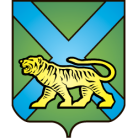 ТЕРРИТОРИАЛЬНАЯ ИЗБИРАТЕЛЬНАЯ КОМИССИЯ
ГОРОДА УССУРИЙСКАРЕШЕНИЕг. Уссурийск
О назначении Л.А. Бессоновой, Е.В. Кутузовой, Ю.А. Мищенюк, Е.В. Путинцевой, А.Н. Ткачева, Я.А. Харитоновой членом участковой избирательнойкомиссии избирательного участка № 2839На основании решений территориальной избирательной комиссии города Уссурийска от 07 февраля 2017 года «Об освобождении С.И. Мусиенко от должности председателя и сложении полномочий члена участковой избирательной комиссии с правом решающего голоса избирательного участка № 2839», от 10 марта 2017 года № 48/284 «Об освобождении Е.Р. Ситниковой от обязанностей члена участковой избирательной комиссии  с правом решающего голоса избирательного участка № 2839», от 08 ноября 2017 года № 56/349 «Об освобождении Е.М. Забелиной  от должности секретаря  и сложении полномочий члена  участковой избирательной комиссии с правом решающего голоса избирательного участка № 2839», от 08 ноября 2017 года № 56/350 «Об освобождении Л.В. Теточкиной от должности заместителя председателя и сложении полномочий члена участковой избирательной комиссии с правом решающего голоса избирательного участка № 2839», от 12 февраля 2018 года № 65/453 «Об освобождении М.В. Мазуровой, И.В. Пастухова от обязанностей  члена участковой избирательной комиссии с правом решающего голоса  избирательного участка № 2839» , в соответствии с частью 7 статьи 28 Федерального закона «Об основных гарантиях избирательных прав и права на участие в референдуме граждан Российской Федерации», с частью 8 статьи 31 Избирательного кодекса Приморского края, решением Избирательной комиссии Приморского края от 05 февраля  2018 года № 54/549 «О кандидатурах, дополнительно зачисленных в резерв составов участковых комиссий Приморского края избирательных участков  с № 3801 по № 3831, с № 2880 по № 2899,    группы с № 2801 по № 2869» территориальная избирательная комиссия города УссурийскаРЕШИЛА:Назначить членом участковой избирательной комиссии с правом решающего голоса избирательного участка № 2839:Бессонову Людмилу Алексеевну, 14.06.1955 года рождения, образование высшее, пенсионера, кандидатура предложена собранием избирателей по месту жительства: г. Уссурийск, ул. Пролетарская, 106;Мищенюк Юлию Александровну, 16.01.1984 года рождения, образование среднее специальное, распределителя работ Уссурийской дистанции пути, кандидатура предложена собранием избирателей по месту  работы: Уссурийская дистанция пути;Кутузову Елену Викторовну, 18.02.1976 года рождения, образование высшее, временно не работающую, кандидатура предложена собранием избирателей по месту жительства: г. Уссурийск, ул.  Хмельницкого, 5;Путинцеву Елену Владимировну, 14.02.1979 года рождения, образование высшее, диспетчера Уссурийской дистанции пути, кандидатура предложена собранием избирателей по месту работы: Уссурийская дистанция пути;Ткачева Андрея Николаевича, 16.03.1970 года рождения, образование высшее, учителя КГОБУ «Уссурийская КШИ», кандидатура предложена собранием избирателей по месту работы: КГОБУ «Уссурийская КШИ»;Харитонову Яну Александровну, 26.01.1990 года рождения, образование среднее специальное, временно не работающую, кандидатура предложена политической партией «КОММУНИСТИЧЕСКАЯ ПАРТИЯ РОССИЙСКОЙ ФЕДЕРАЦИИ».Направить настоящее решение в участковую избирательную комиссию избирательного участка № 2839 для сведения и ознакомления.Выдать членам участковой избирательной комиссии с правом решающего голоса избирательного участка № 2839 Л.А. Бессоновой, Е.В. Кутузовой, Ю.А. Мищенюк, Е.В. Путинцевой, А.Н. Ткачеву,                                 Я.А. Харитоновой удостоверения установленного образца.	4.  Разместить настоящее решение на официальном сайте администрации Уссурийского городского округа в разделе «Территориальная избирательная комиссия города Уссурийска» в информационно-телекоммуникационной сети «Интернет».Председатель комиссии		                                            О.М. МихайловаСекретарь комиссии					                             С.В. Хамайко12 февраля 2018 года                         № 65/454